KEHOP-5.4.1-16-2016-00822„SZEMLÉLETFORMÁLÁSI PROGRAMOK DESZKEN”„ENERGIA AZ OTTHONOMBAN”CSALÁDI DÉLUTÁN AZ ÓVODÁBAN AMEGÚJULÓ ENERGIA JEGYÉBEN 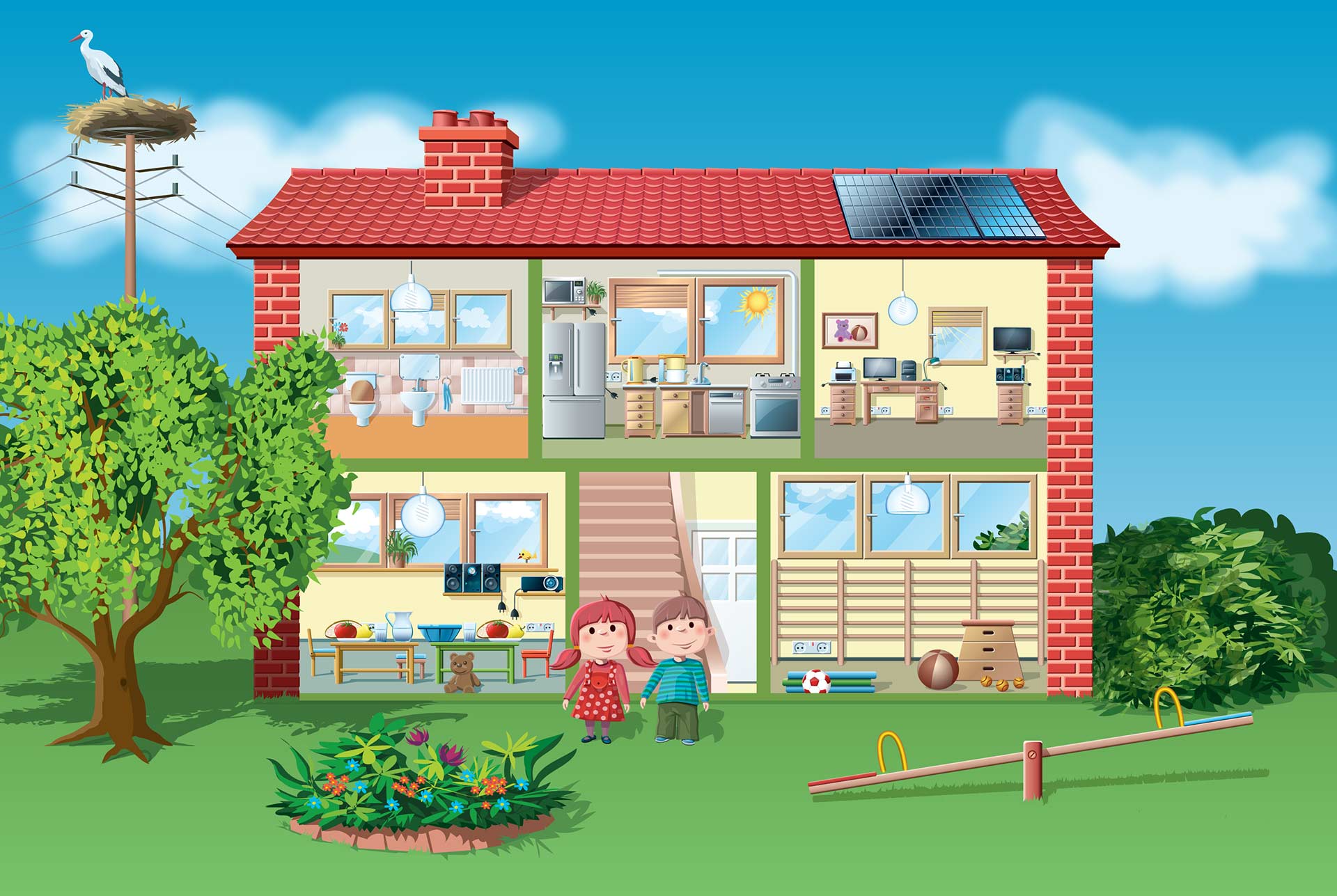                             Helyszín: Móra Ferenc Csicsergő Óvoda             (6772 Deszk, Móra Ferenc u. 2.)                             Időpont: 2022. április 22. 16.00 óra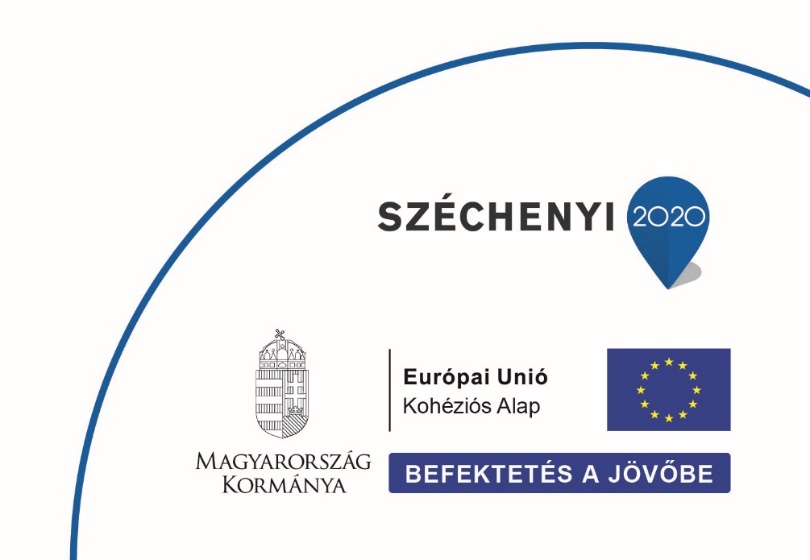 